Autorização Para Atividade Externa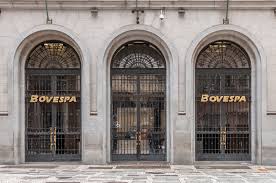 NURAP – SEDE – TURMA BDia: 14/05/2018 - SEGUNDAEu, _________________________________________________________________     portador do RG _________________________________________________ _____ responsável legal do jovem ___________________________________________, portador do RG  ____________    __,  autorizo  o  mesmo  a   participar  da  atividade  externa  e complementar dirigida  pelos monitores da instituição.Assinatura responsável:__________________________________________________.Evento – Visita a BOVESPAHORÁRIO: 09:45previsão: 01h30A visita iniciará Às 10h00 com monitoria do educativo do espaço.USE ROUPAS ADEQUADAS – PARA NÃO TER PROBLEMAS, EVITE VESTIDOS, SAIAS, BLUSINHAS DE ALCINHA, REGATAS, SANDÁLIAS, RASTEIRINHAS, SHORTS, CAMISAS DE TIME (FUTEBOL NACIONAL, INTERNACIONAL, BASQUETE E OUTROS ESPORTES), CAMISA DE ESCOLA DE SAMBA OU BANDAS DE MÚSICA. DURANTE A ATIVIDADE É PROIBIDO O USO DE BONÉS, TOUCAS, GORROS E CHAPÉUS. As mesmas normas de convivência da Simultaneidade serão cobradas durante a atividade.  NÃO SERÁ PERMITIDO ENTRAR APÓS O INÍCIO.ENDEREÇO: R. Quinze de Novembro, 275 - Centro (3 min. do metrô São Bento)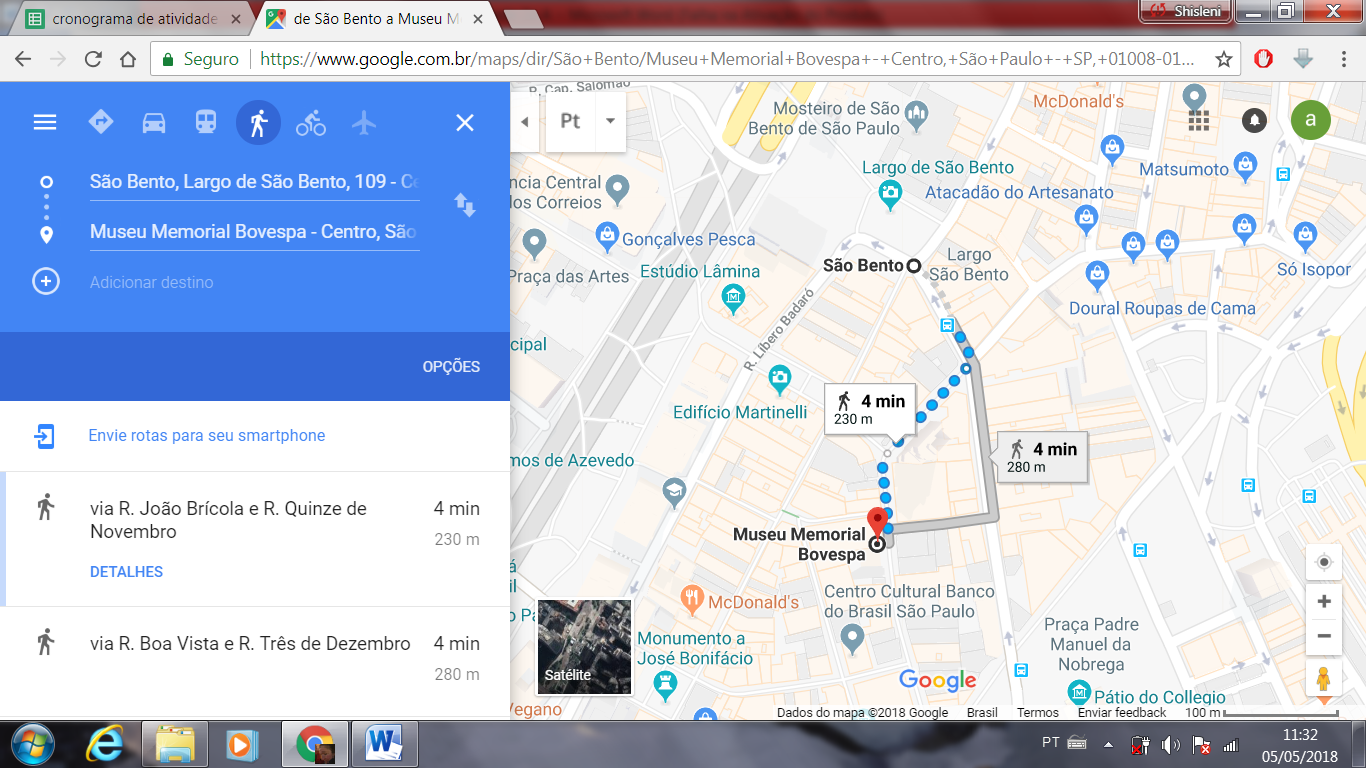 